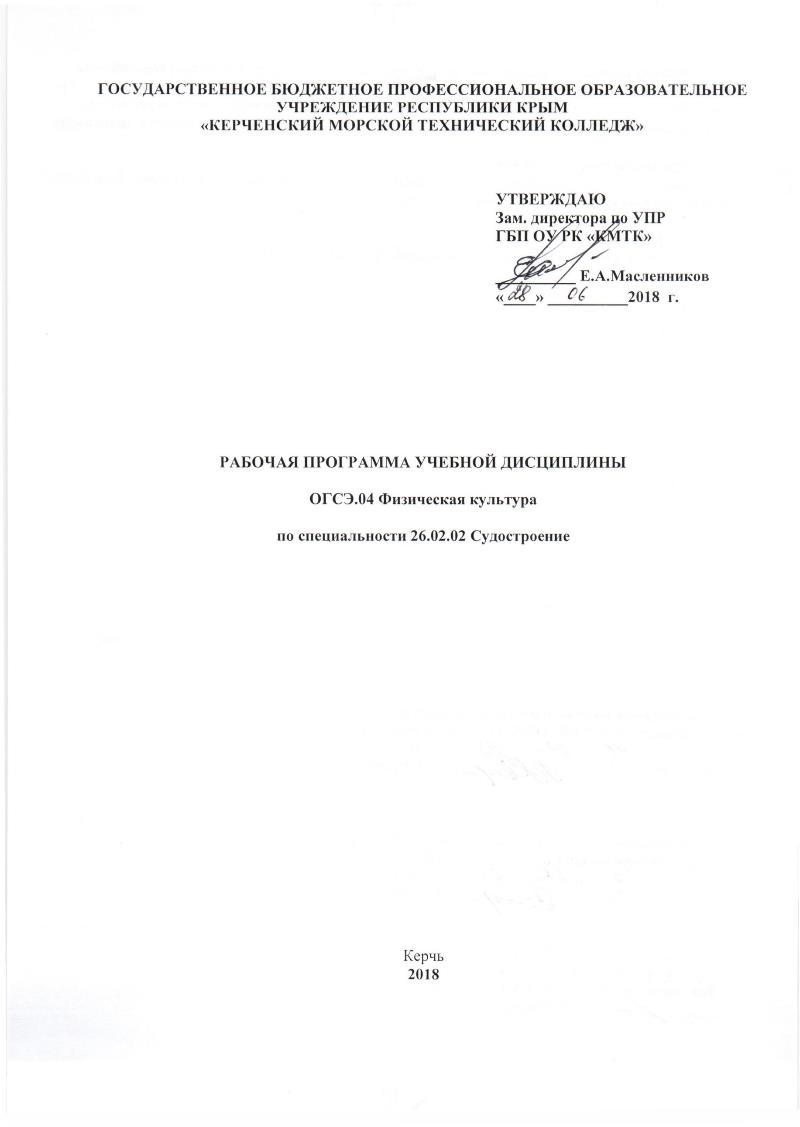 ГОСУДАРСТВЕННОЕ БЮДЖЕТНОЕ ПРОФЕССИОНАЛЬНОЕ ОБРАЗОВАТЕЛЬНОЕ УЧРЕЖДЕНИЕ РЕСПУБЛИКИ КРЫМ«КЕРЧЕНСКИЙ МОРСКОЙ ТЕХНИЧЕСКИЙ КОЛЛЕДЖ»РАБОЧАЯ ПРОГРАММА УЧЕБНОЙ ДИСЦИПЛИНЫОГСЭ.04 Физическая культурапо специальности 26.02.02 СудостроениеКерчь2018 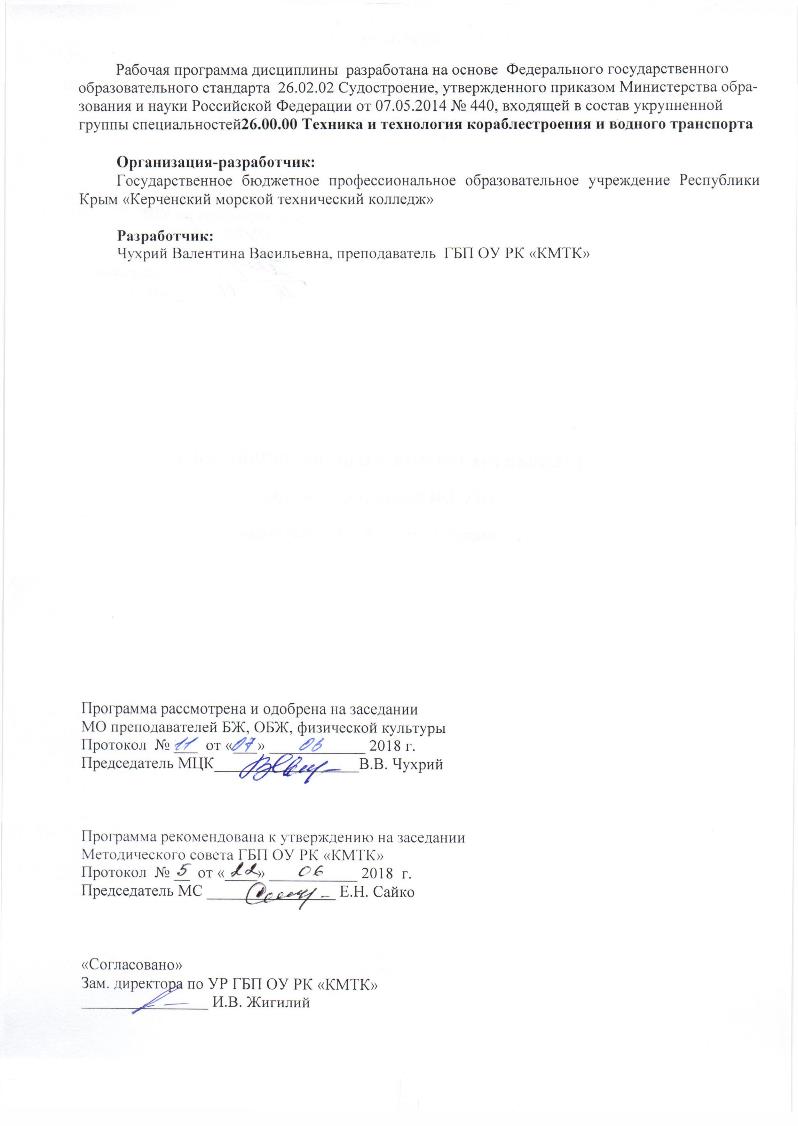 Рабочая программа дисциплины  разработана на основе  Федерального государственного  образовательного стандарта  26.02.02 Судостроение, утвержденного приказом Министерства образования и науки Российской Федерации от 07.05.2014 № 440, входящей в состав укрупненной группы специальностей26.00.00 Техника и технология кораблестроения и водного транспортаОрганизация-разработчик:Государственное бюджетное профессиональное образовательное учреждение Республики Крым «Керченский морской технический колледж»Разработчик:Чухрий Валентина Васильевна, преподаватель  ГБП ОУ РК «КМТК»Программа рассмотрена и одобрена на заседании МО преподавателей БЖ, ОБЖ, физической культуры Протокол  № ___  от «___» ____________ 2018 г. Председатель МЦК__________________В.В. ЧухрийПрограмма рекомендована к утверждению на заседанииМетодического совета ГБП ОУ РК «КМТК»Протокол  № __  от «____» ___________ 2018  г. Председатель МС ________________ Е.Н. Сайко «Согласовано»Зам. директора по УР ГБП ОУ РК «КМТК»________________ И.В. ЖигилийСОДЕРЖАНИЕ1. ПАСПОРТ ПРОГРАММЫ УЧЕБНОЙ ДИСЦИПЛИНЫОГСЭ.04 «Физическая культура»1.1. Область применения программыРабочая программа учебной дисциплины разработана  на основе Федерального государственного образовательного стандарта по специальности СПО 26.02.02 Судостроение, утвержденная приказом Министерства образования и науки Российской Федерации от 07 мая 2014 г. № 440, входящей в укрупненную группу специальностей 26.00.00 Техника и технология кораблестроения и водного транспортаПрограмма учебной дисциплины «Физическая культура» является частью основной профессиональной образовательной программы - программы подготовки специалистов среднего звена в соответствии с ФГОС по специальности СПО 26.02.02 «Судостроение», входящей в состав укрупненной группы профессий, по направлению подготовки 26.00.00 Техника и технологии кораблестроения и водного транспорта Рабочая программа учебной дисциплины может быть использована в дополнительном профессиональном образовании (в программах повышения квалификации и переподготовки) и профессиональной подготовке специалистов в области техники и технологии кораблестроения и водного транспорта.1.2. Место дисциплины в структуре основной профессиональной образовательной программы: дисциплина входит в общий гуманитарный и социально-экономический цикл 1.3. Цели и задачи учебной дисциплины - требования к результатам освоения учебной дисциплины:В результате освоения дисциплины обучающийся должен уметь: использовать физкультурно-оздоровительную деятельность для укрепления здоровья, достижения жизненных и профессиональных целей; знать: о роли физической культуры в общекультурном, профессиональном и социальном развитии человека; основы здорового образа жизни.ОК 2. Организовывать собственную деятельность, определять методы и способы выполнения профессиональных задач, оценивать их эффективность и качество.ОК 3. Решать проблемы, оценивать риски и принимать решения в нестандартных ситуациях.ОК 6. Работать в коллективе и команде, обеспечивать ее сплочение, эффективно общаться с коллегами, руководством, потребителями.ОК 7. Ставить цели, мотивировать деятельность подчиненных, организовывать и контролировать их работу с принятием на себя ответственности за результат выполнения заданий. . 1.4. Рекомендуемое количество часов на освоение программы дисциплины: максимальной учебной нагрузки обучающегося 360 часов, в том числе: обязательной аудиторной учебной нагрузки обучающегося 180 час;самостоятельной работы обучающегося 180 часов.2. СТРУКТУРА И СОДЕРЖАНИЕ УЧЕБНОЙ ДИСЦИПЛИНЫ2.1. Объем учебной дисциплины и виды учебной работы 2.2. Тематический план и содержание учебной дисциплины ОГСЭ.04 «Физическая культура» 2 курс Для характеристики уровня освоения учебного материала используются следующие обозначения:1. – ознакомительный (узнавание ранее изученных объектов, свойств);2. – репродуктивный (выполнение деятельности по образцу, инструкции или под руководством);3. – продуктивный (планирование и самостоятельное выполнение деятельности, решение проблемных задач).3.УСЛОВИЯ РЕАЛИЗАЦИИ УЧЕБНОЙ ДИСЦИПЛИНЫ3.1. Требования к минимальному материально-техническому обеспечению Реализация учебной дисциплины требует наличия:- спортивного зала, - стадиона широкого профиля, - спортивного городка с простейшими тренажерами отягощениями.- наличие спортивного инвентаря (мячи баскетбольные, щиты с кольцами баскетбольные, сетки баскетбольные, сетки волейбольные, мячи волейбольные, мячи футбольные, футбольные стойки, гимнастические маты, перекладины, брусья, мячи набивные, палки гимнастические, обручи, скакалки гимнастические, гранаты весом 500-700 гр. секундомеры, флажки, измерительные рулетки, комплекты для игры в бадминтон, дартс, теннисные столы, ракетки, мячи для настольного тенниса и др.).Технические средства обучения:- электронные носители для демонстрации на экране;- ПК, музыкальный центр, выносные колонки, ноутбук.3.2. Информационное обеспечение обучения Перечень рекомендуемых учебных изданий, Интернет-ресурсов, дополнительной литературы Основные источники:1. В.И.Лях. Учебник «Физическая культура» 10-11 класс Издательство «Просвещение», Москва, 2014 годДополнительные источники: Лях В.И., Зданевич А.А. Физическая культура 10—11 кл. — М., 2011. Бирюкова А.А. Спортивный массаж: учебник для вузов. — М., 2006. Решетников Н.В., Кислицын Ю.Л. Физическая культура: учеб.пособия для студентов СПО. — М., 2005. Бишаева А.А. Примерная программа учебной дисциплины физическая культура для профессий начального профессионального образования и специальностей среднего профессионального образования – М. 2008.Барчуков И.С. Физическая культура. — М., 2003. Дмитриев А.А. Физическая культура в специальном образовании. — М., 2006.Методические рекомендации: Здоровье сберегающие технологии в общеобразовательной школе / под ред. М.М.Безруких, В.Д.Сонькина. — М., 2002.Решетников Н.В. Физическая культура. — М., 2002Программное обеспечение и Интернет –ресурсы:1.Вайнер Э.Н. Валеология: [Электронный ресурс]: учебник для студентов вузов/ Э.Н. Вайнер. – М.: Флинта, 2011 – 448с. - URL: http://www.biblioclub.ru/book/ 79501/.2.Вайнер Э.Н. Лечебная физическая культура: [Электронный ресурс]: /Э.Н. Вайнер. – М.: Флинта: Наука,2009. – 424с. - URL: http://www.biblioclub.ru/book/83549/.3.Голденков М. История зимних олимпиад: Дорога в Сочи: [Электронный ресурс]:/ М. Голденков. – Минск: Тетра Системс, 2011. – 352с.- URL: http://www.biblioclub.ru/book/78563/.4.Купчинов, Р.И.  Физическое воспитание:[Электронный ресурс]: учеб. пособие для студентов подгот. и учеб.-тренировоч. групп учреждений обеспечивающих получение высш. образования/ Р.И. Купчинов. – Минск: Тетра Системс, 2006. – 352с. - URL: http://www.biblioclub.ru/book/78089/.5.Сальников А.Н. Физическая культура: [Электронный ресурс] : конспект лекций/ А.Н. Сальников. – М.: Приор-издат, 2009. – 124с. - URL: http://www.biblioclub.ru/book/56281/.	4.КОНТРОЛЬ И ОЦЕНКА РЕЗУЛЬТАТОВ ОСВОЕНИЯ ДИСЦИПЛИНЫКонтроль и оценка результатов освоения дисциплины осуществляется преподавателем в процессе проведения практических занятий, контрольных работ, а также выполнения обучающимися индивидуальных заданий.5 .ЛИСТ ИЗМЕНЕНИЙ, ДОПОЛНЕНИЙ УТВЕРЖДАЮЗам. директора по УПРГБП ОУ РК «КМТК»__________ Е.А.Масленников «____» __________2018  г.№ п/пстр.1. ПАСПОРТ ПРОГРАММЫ УЧЕБНОЙ ДИСЦИПЛИНЫ42. СТРУКТУРА И ПРИМЕРНОЕ СОДЕРЖАНИЕ УЧЕБНОЙ ДИСЦИПЛИНЫ53. УСЛОВИЯ РЕАЛИЗАЦИИ ПРОГРАММЫ УЧЕБНОЙ ДИСЦИПЛИНЫ174. КОНТРОЛЬ И ОЦЕНКА РЕЗУЛЬТАТОВ ОСВОЕНИЯ УЧЕБНОЙ ДИСЦИПЛИНЫ185.ЛИСТ ИЗМЕНЕНИЙ, ДОПОЛНЕНИЙ19Вид учебной работыОбъем часовМаксимальная учебная нагрузка (всего)  360Обязательная аудиторная учебная нагрузка (всего) 180В том числе:Практические занятияТеоретические занятия 15624Самостоятельная работа обучающегося180Итоговая аттестация в форме дифференцированного зачёта Итоговая аттестация в форме дифференцированного зачёта Наименованиеразделов и темНаименованиеразделов и темСодержание учебного материала, лабораторные работы и практические занятия, самостоятельная работа обучающихсяСодержание учебного материала, лабораторные работы и практические занятия, самостоятельная работа обучающихсяСодержание учебного материала, лабораторные работы и практические занятия, самостоятельная работа обучающихсяОбъем часовУровень освоения1122234Раздел 1 Теоретическая частьРаздел 1 Теоретическая частьРаздел 1 Теоретическая частьРаздел 1 Теоретическая частьРаздел 1 Теоретическая часть2Тема 1.1 Основы здорового образа жизни. Физическая культура в обеспечении здоровьяТема 1.1 Основы здорового образа жизни. Физическая культура в обеспечении здоровья Содержание учебного материала Содержание учебного материала Содержание учебного материала 2Тема 1.1 Основы здорового образа жизни. Физическая культура в обеспечении здоровьяТема 1.1 Основы здорового образа жизни. Физическая культура в обеспечении здоровья1   Введение. Инструкция по Охране труда  Введение. Инструкция по Охране труда11,2Тема 1.1 Основы здорового образа жизни. Физическая культура в обеспечении здоровьяТема 1.1 Основы здорового образа жизни. Физическая культура в обеспечении здоровья2Физическая культура в профессиональной деятельности студентаФизическая культура в профессиональной деятельности студента11,2Раздел 2 ПлаваниеРаздел 2 ПлаваниеРаздел 2 ПлаваниеРаздел 2 ПлаваниеРаздел 2 Плавание6Тема 2.1 ПлаваниеТема 2.1 ПлаваниеПрактические занятия:Практические занятия:Практические занятия:2Тема 2.1 ПлаваниеТема 2.1 Плавание1ИОТ Плавание 50м.ИОТ Плавание 50м.1Тема 2.1 ПлаваниеТема 2.1 Плавание2Вольный стиль 50м. Без учёта времени - зачётВольный стиль 50м. Без учёта времени - зачёт1Тема 2.1 ПлаваниеТема 2.1 ПлаваниеСамостоятельная работа обучающихся: Плавание без учёта времени.Самостоятельная работа обучающихся: Плавание без учёта времени.Самостоятельная работа обучающихся: Плавание без учёта времени.4Раздел 3. Легкая атлетика.Раздел 3. Легкая атлетика.Раздел 3. Легкая атлетика.Раздел 3. Легкая атлетика.Раздел 3. Легкая атлетика.26Тема 3.1.Совершенствование техники бега на короткие дистанции и средние дистанцииТема 3.1.Совершенствование техники бега на короткие дистанции и средние дистанцииСодержание учебного материалаСодержание учебного материалаСодержание учебного материала2Тема 3.1.Совершенствование техники бега на короткие дистанции и средние дистанцииТема 3.1.Совершенствование техники бега на короткие дистанции и средние дистанции1Психофизиологические основы учебного и производственного труда.Психофизиологические основы учебного и производственного труда.11,2Тема 3.1.Совершенствование техники бега на короткие дистанции и средние дистанцииТема 3.1.Совершенствование техники бега на короткие дистанции и средние дистанции2Средства физической культуры в регулировании работоспособностиСредства физической культуры в регулировании работоспособности11,2Тема 3.1.Совершенствование техники бега на короткие дистанции и средние дистанцииТема 3.1.Совершенствование техники бега на короткие дистанции и средние дистанции Практические занятия:  Практические занятия:  Практические занятия:  4Тема 3.1.Совершенствование техники бега на короткие дистанции и средние дистанцииТема 3.1.Совершенствование техники бега на короткие дистанции и средние дистанции 1 Инструктаж ОТ   Бег 30м, 60м. Инструктаж ОТ   Бег 30м, 60м.1Тема 3.1.Совершенствование техники бега на короткие дистанции и средние дистанцииТема 3.1.Совершенствование техники бега на короткие дистанции и средние дистанции2 Бег 30м, 60м.-контрольный зачёт Бег 30м, 60м.-контрольный зачёт1Тема 3.1.Совершенствование техники бега на короткие дистанции и средние дистанцииТема 3.1.Совершенствование техники бега на короткие дистанции и средние дистанции3Бег 100м-контрольный зачётБег 100м-контрольный зачёт1Тема 3.1.Совершенствование техники бега на короткие дистанции и средние дистанцииТема 3.1.Совершенствование техники бега на короткие дистанции и средние дистанции4 Бег 500м. - зачёт Бег 500м. - зачёт1Тема 3.1.Совершенствование техники бега на короткие дистанции и средние дистанцииТема 3.1.Совершенствование техники бега на короткие дистанции и средние дистанцииСамостоятельная работа обучающихся: Утренняя гимнастика, оздоровительный бег. Бег 30м.Самостоятельная работа обучающихся: Утренняя гимнастика, оздоровительный бег. Бег 30м.Самостоятельная работа обучающихся: Утренняя гимнастика, оздоровительный бег. Бег 30м.6Тема 3 2. Совершенствование техники прыжка в длину с места, отталкивание, полет, приземление.Тема 3 2. Совершенствование техники прыжка в длину с места, отталкивание, полет, приземление.  Практические занятия:   Практические занятия:   Практические занятия: 2Тема 3 2. Совершенствование техники прыжка в длину с места, отталкивание, полет, приземление.Тема 3 2. Совершенствование техники прыжка в длину с места, отталкивание, полет, приземление.1  Прыжки в длину с места  Прыжки в длину с места1Тема 3 2. Совершенствование техники прыжка в длину с места, отталкивание, полет, приземление.Тема 3 2. Совершенствование техники прыжка в длину с места, отталкивание, полет, приземление.2  Прыжки в длину с места – контрольный зачёт  Прыжки в длину с места – контрольный зачёт1Тема 3 2. Совершенствование техники прыжка в длину с места, отталкивание, полет, приземление.Тема 3 2. Совершенствование техники прыжка в длину с места, отталкивание, полет, приземление.Самостоятельная работа обучающихся: Совершенствование техники прыжка Самостоятельная работа обучающихся: Совершенствование техники прыжка Самостоятельная работа обучающихся: Совершенствование техники прыжка 2Тема 3.3. Совершенствование техники бега на длинные дистанции.Тема 3.3. Совершенствование техники бега на длинные дистанции. Практические занятия: Практические занятия: Практические занятия:4 Тема 3.3. Совершенствование техники бега на длинные дистанции.Тема 3.3. Совершенствование техники бега на длинные дистанции.1 Бег на длинные дистанции Бег на длинные дистанции1Тема 3.3. Совершенствование техники бега на длинные дистанции.Тема 3.3. Совершенствование техники бега на длинные дистанции.2 Бег 2000м. - контрольный Бег 2000м. - контрольный1Тема 3.3. Совершенствование техники бега на длинные дистанции.Тема 3.3. Совершенствование техники бега на длинные дистанции.3Переменный бег 100м/100мПеременный бег 100м/100м1Тема 3.3. Совершенствование техники бега на длинные дистанции.Тема 3.3. Совершенствование техники бега на длинные дистанции.4 Бег по пересеченной местности Бег по пересеченной местности1Тема 3.3. Совершенствование техники бега на длинные дистанции.Тема 3.3. Совершенствование техники бега на длинные дистанции.Самостоятельная работа обучающихся: Бег 10мин, бег по пересечённой местностиСамостоятельная работа обучающихся: Бег 10мин, бег по пересечённой местностиСамостоятельная работа обучающихся: Бег 10мин, бег по пересечённой местности6Раздел 4. Волейбол.Раздел 4. Волейбол.Раздел 4. Волейбол.Раздел 4. Волейбол.Раздел 4. Волейбол.24Тема 4.1 Приемы и передачи мяча снизу и сверху двумя руками.Тема 4.1 Приемы и передачи мяча снизу и сверху двумя руками.  Практические занятия:   Практические занятия:   Практические занятия: 4Тема 4.1 Приемы и передачи мяча снизу и сверху двумя руками.Тема 4.1 Приемы и передачи мяча снизу и сверху двумя руками.1Тема волейбол. И.О.Т. Учебная играТема волейбол. И.О.Т. Учебная игра1Тема 4.1 Приемы и передачи мяча снизу и сверху двумя руками.Тема 4.1 Приемы и передачи мяча снизу и сверху двумя руками.2Передача мяча снизу и сверху Передача мяча снизу и сверху 1Тема 4.1 Приемы и передачи мяча снизу и сверху двумя руками.Тема 4.1 Приемы и передачи мяча снизу и сверху двумя руками.3Прием мяча снизу двумя рукамиПрием мяча снизу двумя руками1Тема 4.1 Приемы и передачи мяча снизу и сверху двумя руками.Тема 4.1 Приемы и передачи мяча снизу и сверху двумя руками.4 Передачи мяча – контрольный норматив Передачи мяча – контрольный норматив1Тема 4.1 Приемы и передачи мяча снизу и сверху двумя руками.Тема 4.1 Приемы и передачи мяча снизу и сверху двумя руками.Самостоятельная работа обучающихся: Приемы и передачи мячаСамостоятельная работа обучающихся: Приемы и передачи мячаСамостоятельная работа обучающихся: Приемы и передачи мяча4Тема 4.2 Подачи мячаТема 4.2 Подачи мячаПрактические занятия:Практические занятия:Практические занятия:4Тема 4.2 Подачи мячаТема 4.2 Подачи мяча1Нижняя подача мячаНижняя подача мяча1Тема 4.2 Подачи мячаТема 4.2 Подачи мяча2Верхняя подача мячаВерхняя подача мяча1Тема 4.2 Подачи мячаТема 4.2 Подачи мяча3Учебная играУчебная игра1Тема 4.2 Подачи мячаТема 4.2 Подачи мяча4Подачи – контрольный зачётПодачи – контрольный зачёт1Тема 4.2 Подачи мячаТема 4.2 Подачи мячаСамостоятельная работа обучающихся: перемещение по зонам площадки. Самостоятельная работа обучающихся: перемещение по зонам площадки. Самостоятельная работа обучающихся: перемещение по зонам площадки. 4Тема 4.3. Тактика игры в защите и нападении.Тема 4.3. Тактика игры в защите и нападении. Практические занятия: Практические занятия: Практические занятия:4Тема 4.3. Тактика игры в защите и нападении.Тема 4.3. Тактика игры в защите и нападении.1Учебная играУчебная игра1Тема 4.3. Тактика игры в защите и нападении.Тема 4.3. Тактика игры в защите и нападении.2Тактические действия в защитеТактические действия в защите1Тема 4.3. Тактика игры в защите и нападении.Тема 4.3. Тактика игры в защите и нападении.3Передача, подача, нападающий ударПередача, подача, нападающий удар1Тема 4.3. Тактика игры в защите и нападении.Тема 4.3. Тактика игры в защите и нападении.4Двухсторонняя игра -контрольный нормативДвухсторонняя игра -контрольный норматив1Тема 4.3. Тактика игры в защите и нападении.Тема 4.3. Тактика игры в защите и нападении.Самостоятельная работа обучающихся: упражнения на укрепление мышц кистей, плечевого пояса, брюшного пресса мышц ног.Самостоятельная работа обучающихся: упражнения на укрепление мышц кистей, плечевого пояса, брюшного пресса мышц ног.Самостоятельная работа обучающихся: упражнения на укрепление мышц кистей, плечевого пояса, брюшного пресса мышц ног.4Раздел 5. Гимнастика.Раздел 5. Гимнастика.Раздел 5. Гимнастика.Раздел 5. Гимнастика.Раздел 5. Гимнастика. 22Тема 5 1.  Упражнения на перекладинеТема 5 1.  Упражнения на перекладинеСодержание учебного материалаСодержание учебного материалаСодержание учебного материала2Тема 5 1.  Упражнения на перекладинеТема 5 1.  Упражнения на перекладине1Основы методики самостоятельных занятий физическими упражнениями.Основы методики самостоятельных занятий физическими упражнениями.11,2Тема 5 1.  Упражнения на перекладинеТема 5 1.  Упражнения на перекладине2Комплекс ГТО.Комплекс ГТО.11,2Тема 5 1.  Упражнения на перекладинеТема 5 1.  Упражнения на перекладине  Практические занятия:  Практические занятия:  Практические занятия:4Тема 5 1.  Упражнения на перекладинеТема 5 1.  Упражнения на перекладине1ИОТ. Подтягивание на большой перекладине -- зачётИОТ. Подтягивание на большой перекладине -- зачёт1Тема 5 1.  Упражнения на перекладинеТема 5 1.  Упражнения на перекладине2Виды и упорыВиды и упоры1Тема 5 1.  Упражнения на перекладинеТема 5 1.  Упражнения на перекладине3Подъем с переворотомПодъем с переворотом1Тема 5 1.  Упражнения на перекладинеТема 5 1.  Упражнения на перекладине4Акробатика – кувырок вперед, и назадАкробатика – кувырок вперед, и назад1Тема 5 1.  Упражнения на перекладинеТема 5 1.  Упражнения на перекладинеСамостоятельная работа обучающихся: Подтягивание 5раз, 8 подходовСамостоятельная работа обучающихся: Подтягивание 5раз, 8 подходовСамостоятельная работа обучающихся: Подтягивание 5раз, 8 подходов4Тема 5.2 ОФПТема 5.2 ОФППрактические занятия:Практические занятия:Практические занятия:6Тема 5.2 ОФПТема 5.2 ОФП1Подтягивание – контрольный зачет. Пресс – контрольный зачетПодтягивание – контрольный зачет. Пресс – контрольный зачет1Тема 5.2 ОФПТема 5.2 ОФП2Виды и упорыВиды и упоры1Тема 5.2 ОФПТема 5.2 ОФП3Перекладина, подъем разгибомПерекладина, подъем разгибом1Тема 5.2 ОФПТема 5.2 ОФП4Отжимание - контрольный зачетОтжимание - контрольный зачет1Тема 5.2 ОФПТема 5.2 ОФП5Круговая тренировкаКруговая тренировка1Тема 5.2 ОФПТема 5.2 ОФП6ОФП. ЗачетОФП. Зачет1Тема 5.2 ОФПТема 5.2 ОФПСамостоятельная работа обучающихся: отжимание от пола 10 раз, 10 подходовСамостоятельная работа обучающихся: отжимание от пола 10 раз, 10 подходовСамостоятельная работа обучающихся: отжимание от пола 10 раз, 10 подходов6Раздел 6.  БаскетболРаздел 6.  БаскетболРаздел 6.  БаскетболРаздел 6.  БаскетболРаздел 6.  Баскетбол24Тема 6.1.   Совершенствование ведения и передач мячаТема 6.1.   Совершенствование ведения и передач мячаПрактические занятия: Практические занятия: Практические занятия: 4Тема 6.1.   Совершенствование ведения и передач мячаТема 6.1.   Совершенствование ведения и передач мяча1 Охрана труда Правила игры Охрана труда Правила игры1Тема 6.1.   Совершенствование ведения и передач мячаТема 6.1.   Совершенствование ведения и передач мяча2Ведение мячаВедение мяча1Тема 6.1.   Совершенствование ведения и передач мячаТема 6.1.   Совершенствование ведения и передач мяча3Учебная играУчебная игра1Тема 6.1.   Совершенствование ведения и передач мячаТема 6.1.   Совершенствование ведения и передач мяча4Передачи мячаПередачи мяча1Тема 6.1.   Совершенствование ведения и передач мячаТема 6.1.   Совершенствование ведения и передач мячаСамостоятельная работа обучающихся: Игра в волейболСамостоятельная работа обучающихся: Игра в волейболСамостоятельная работа обучающихся: Игра в волейбол4Тема 6.2 Совершенствование техники игры Тема 6.2 Совершенствование техники игры Содержание учебного материала:Содержание учебного материала:Содержание учебного материала:2Тема 6.2 Совершенствование техники игры Тема 6.2 Совершенствование техники игры 1Личное отношение к здоровью как условие формирования здорового образа жизни. Личное отношение к здоровью как условие формирования здорового образа жизни. 11,2Тема 6.2 Совершенствование техники игры Тема 6.2 Совершенствование техники игры 2Двигательная активностьДвигательная активность11,2Тема 6.2 Совершенствование техники игры Тема 6.2 Совершенствование техники игры Практические занятия:Практические занятия:Практические занятия:6Тема 6.2 Совершенствование техники игры Тема 6.2 Совершенствование техники игры 1Техника игры в нападенииТехника игры в нападении1Тема 6.2 Совершенствование техники игры Тема 6.2 Совершенствование техники игры 2Челночный бег – контрольный нормативЧелночный бег – контрольный норматив1Тема 6.2 Совершенствование техники игры Тема 6.2 Совершенствование техники игры 3Двойной шаг, бросок в кольцоДвойной шаг, бросок в кольцо1Тема 6.2 Совершенствование техники игры Тема 6.2 Совершенствование техники игры 4Вырывание и выбиваниеВырывание и выбивание1Тема 6.2 Совершенствование техники игры Тема 6.2 Совершенствование техники игры 5Учебная игра Штрафной бросок – зачетУчебная игра Штрафной бросок – зачет1Тема 6.2 Совершенствование техники игры Тема 6.2 Совершенствование техники игры 6Двойной шаг, бросок в кольцо - контрольный нормативДвойной шаг, бросок в кольцо - контрольный норматив1Тема 6.2 Совершенствование техники игры Тема 6.2 Совершенствование техники игры Самостоятельная работа обучающихся: Броски в кольцо. Комплекс ОРУ             Самостоятельная работа обучающихся: Броски в кольцо. Комплекс ОРУ             Самостоятельная работа обучающихся: Броски в кольцо. Комплекс ОРУ             8Раздел 7. ФутболРаздел 7. ФутболРаздел 7. ФутболРаздел 7. ФутболРаздел 7. Футбол28 Тема 7.1 Совершенствование ведения и передачи мяча Практические занятия: Практические занятия: Практические занятия: Практические занятия:4 Тема 7.1 Совершенствование ведения и передачи мяча11Инструкция по Охране труда Правила игрыИнструкция по Охране труда Правила игры1 Тема 7.1 Совершенствование ведения и передачи мяча22Ведение, передачи мячаВедение, передачи мяча1 Тема 7.1 Совершенствование ведения и передачи мяча33Вбрасывание мячаВбрасывание мяча1 Тема 7.1 Совершенствование ведения и передачи мяча44Жонглирование мячом – контрольный нормативЖонглирование мячом – контрольный норматив1 Тема 7.1 Совершенствование ведения и передачи мячаСамостоятельная работа обучающихся: Правила игры, ведение, передача мячаСамостоятельная работа обучающихся: Правила игры, ведение, передача мячаСамостоятельная работа обучающихся: Правила игры, ведение, передача мячаСамостоятельная работа обучающихся: Правила игры, ведение, передача мяча4 Тема 7.2   Совершенствование техники и тактики игры  Практические занятия: Практические занятия: Практические занятия: Практические занятия:10 Тема 7.2   Совершенствование техники и тактики игры 111Тактические действия в нападении1 Тема 7.2   Совершенствование техники и тактики игры 222Вратарь1 Тема 7.2   Совершенствование техники и тактики игры 333Учебная игра. Угловой1 Тема 7.2   Совершенствование техники и тактики игры 444Тактические действия в защите1 Тема 7.2   Совершенствование техники и тактики игры 555Тактические действия в защите1 Тема 7.2   Совершенствование техники и тактики игры 666Учебная игра1 Тема 7.2   Совершенствование техники и тактики игры 777Остановка мяча ногой, грудью1 Тема 7.2   Совершенствование техники и тактики игры  8 8 8Техника игры вратаря, вбрасывание1 Тема 7.2   Совершенствование техники и тактики игры 999Удары по воротам на точность – контрольный норматив1 Тема 7.2   Совершенствование техники и тактики игры 101010Зачёт1 Тема 7.2   Совершенствование техники и тактики игры Самостоятельная работа обучающихся Подвижные игры. Подачи мячаСамостоятельная работа обучающихся Подвижные игры. Подачи мячаСамостоятельная работа обучающихся Подвижные игры. Подачи мячаСамостоятельная работа обучающихся Подвижные игры. Подачи мяча10Аудиторная учебная работа (обязательные учебные занятия) (всего) за 1 курсАудиторная учебная работа (обязательные учебные занятия) (всего) за 1 курсАудиторная учебная работа (обязательные учебные занятия) (всего) за 1 курсАудиторная учебная работа (обязательные учебные занятия) (всего) за 1 курсАудиторная учебная работа (обязательные учебные занятия) (всего) за 1 курс66Внеаудиторная (самостоятельная) учебная работа обучающегося (всего) за 1 курсВнеаудиторная (самостоятельная) учебная работа обучающегося (всего) за 1 курсВнеаудиторная (самостоятельная) учебная работа обучающегося (всего) за 1 курсВнеаудиторная (самостоятельная) учебная работа обучающегося (всего) за 1 курсВнеаудиторная (самостоятельная) учебная работа обучающегося (всего) за 1 курс66Максимальная учебная нагрузка (всего) за 1 курсМаксимальная учебная нагрузка (всего) за 1 курсМаксимальная учебная нагрузка (всего) за 1 курсМаксимальная учебная нагрузка (всего) за 1 курсМаксимальная учебная нагрузка (всего) за 1 курс 132Наименованиеразделов и темСодержание учебного материала, лабораторные работы и практические занятия, самостоятельная работа обучающихсяСодержание учебного материала, лабораторные работы и практические занятия, самостоятельная работа обучающихсяОбъем часовУровень освоения12234Раздел 1 Теоретическая частьРаздел 1 Теоретическая частьРаздел 1 Теоретическая часть4Тема 1.1 Основы здорового образа жизни. Физическая культура в обеспечении здоровьяСодержание учебного материала: Содержание учебного материала: 2 Тема 1.1 Основы здорового образа жизни. Физическая культура в обеспечении здоровья1    Введение. Инструкция по Охране труда11,2Тема 1.1 Основы здорового образа жизни. Физическая культура в обеспечении здоровья2Физическая культура в профессиональной деятельности студента11,2Тема 1.1 Основы здорового образа жизни. Физическая культура в обеспечении здоровьяСамостоятельная работа обучающихся: Рефераты. Физическая культура в обеспечении здоровьяСамостоятельная работа обучающихся: Рефераты. Физическая культура в обеспечении здоровья2Раздел 2.ПлаваниеРаздел 2.ПлаваниеРаздел 2.Плавание4Тема 2.1. ПлаваниеПрактические занятия:Практические занятия:2Тема 2.1. Плавание1ИОТ Плавание 50м.1Тема 2.1. Плавание2Вольный стиль 50м. Без учёта времени - зачёт1Тема 2.1. ПлаваниеСамостоятельная работа обучающихся: Плавание вольным стилемСамостоятельная работа обучающихся: Плавание вольным стилем2Раздел 3. Легкая атлетика.Раздел 3. Легкая атлетика.Раздел 3. Легкая атлетика.32Тема 3.1.Совершенствование техники бега на короткие дистанции и средние дистанции Практические занятия:  Практические занятия:  6Тема 3.1.Совершенствование техники бега на короткие дистанции и средние дистанции 1Инструктаж ОТ   Бег 30м, 60м.1Тема 3.1.Совершенствование техники бега на короткие дистанции и средние дистанции2Бег на короткие дистанции1Тема 3.1.Совершенствование техники бега на короткие дистанции и средние дистанции3 Бег 30м, 60м.-контрольный зачёт1Тема 3.1.Совершенствование техники бега на короткие дистанции и средние дистанции4Бег 100м-контрольный зачёт1Тема 3.1.Совершенствование техники бега на короткие дистанции и средние дистанции5Бег на средние дистанции 500м1Тема 3.1.Совершенствование техники бега на короткие дистанции и средние дистанции6Бег 500м. - зачёт1Тема 3.1.Совершенствование техники бега на короткие дистанции и средние дистанцииСамостоятельная работа обучающихся: утренняя гимнастика, оздоровительный бег.Самостоятельная работа обучающихся: утренняя гимнастика, оздоровительный бег.6Тема 3.2. Совершенствование техники прыжка в длину с места, отталкивание, полет, приземление. Практические занятия:  Практические занятия: 2Тема 3.2. Совершенствование техники прыжка в длину с места, отталкивание, полет, приземление.1  Прыжки в длину с места1Тема 3.2. Совершенствование техники прыжка в длину с места, отталкивание, полет, приземление.2  Прыжки в длину с места – контрольный зачёт1Тема 3.2. Совершенствование техники прыжка в длину с места, отталкивание, полет, приземление.Самостоятельная работа обучающихся: Прыжки в длину с местаСамостоятельная работа обучающихся: Прыжки в длину с места2Тема 3.3 Прыжки в длину с разбега способом «согнув ноги»Практические занятия:Практические занятия:4Тема 3.3 Прыжки в длину с разбега способом «согнув ноги»1Техника отталкивания 1Тема 3.3 Прыжки в длину с разбега способом «согнув ноги»2Техника разбега в сочетании с отталкиванием 1Тема 3.3 Прыжки в длину с разбега способом «согнув ноги»3Техника приземления 1Тема 3.3 Прыжки в длину с разбега способом «согнув ноги»4Техника движения в полете 1Тема 3.3 Прыжки в длину с разбега способом «согнув ноги»Самостоятельная работа обучающихся: Прыжки в длину с разбега способом «согнув ноги»Самостоятельная работа обучающихся: Прыжки в длину с разбега способом «согнув ноги»4Тема 3.4 Совершенствование техники бега на длинные дистанции: старт, бег по дистанции,   Практические занятия: Практические занятия:4 Тема 3.4 Совершенствование техники бега на длинные дистанции: старт, бег по дистанции,  1 Бег на длинные дистанции1Тема 3.4 Совершенствование техники бега на длинные дистанции: старт, бег по дистанции,  2 Бег 2000м. - контрольный1Тема 3.4 Совершенствование техники бега на длинные дистанции: старт, бег по дистанции,  3Переменный бег 100м/100м1Тема 3.4 Совершенствование техники бега на длинные дистанции: старт, бег по дистанции,  4Бег по пересеченной местности1Тема 3.4 Совершенствование техники бега на длинные дистанции: старт, бег по дистанции,  Самостоятельная работа обучающихся: Спортивная ходьба до 2км.Самостоятельная работа обучающихся: Спортивная ходьба до 2км.4Раздел 4. Волейбол.Раздел 4. Волейбол.Раздел 4. Волейбол.38Тема 4.1 Приемы и передачи мяча снизу и сверху двумя руками. Практические занятия:  Практические занятия: 4Тема 4.1 Приемы и передачи мяча снизу и сверху двумя руками.1Тема волейбол. И.О.Т. Учебная игра1Тема 4.1 Приемы и передачи мяча снизу и сверху двумя руками.2Передача мяча снизу и сверху 1Тема 4.1 Приемы и передачи мяча снизу и сверху двумя руками.	3Прием мяча снизу двумя руками1Тема 4.1 Приемы и передачи мяча снизу и сверху двумя руками.4Передачи мяча – контрольный норматив1Тема 4.1 Приемы и передачи мяча снизу и сверху двумя руками.Самостоятельная работа обучающихся Игра в волейболСамостоятельная работа обучающихся Игра в волейбол4Тема 4.2 Подачи мячаПрактические занятия:Практические занятия:6Тема 4.2 Подачи мяча1Нижняя подача мяча  1Тема 4.2 Подачи мяча2Верхняя подача мяча1Тема 4.2 Подачи мяча3Учебная игра1Тема 4.2 Подачи мяча4Подача в прыжке1Тема 4.2 Подачи мяча5Учебная игра 1Тема 4.2 Подачи мяча6Подачи – контрольный зачёт1Тема 4.2 Подачи мячаСамостоятельная работа обучающихся: перемещение по зонам площадки, подачи мячаСамостоятельная работа обучающихся: перемещение по зонам площадки, подачи мяча6Тема 4.3. Тактика игры в защите и нападении.Содержание учебного материала:Содержание учебного материала:2Тема 4.3. Тактика игры в защите и нападении.1Техника безопасности на уроках11,2Тема 4.3. Тактика игры в защите и нападении.2Личное отношение к здоровью как условие формирования здорового образа жизни11,2Тема 4.3. Тактика игры в защите и нападении.Практические занятия:Практические занятия:8Тема 4.3. Тактика игры в защите и нападении.1Учебная игра1Тема 4.3. Тактика игры в защите и нападении.2Одиночное блокирование 1Тема 4.3. Тактика игры в защите и нападении.3Групповое блокирование1Тема 4.3. Тактика игры в защите и нападении.4Тактические действия в защите1Тема 4.3. Тактика игры в защите и нападении.5Блокирование1Тема 4.3. Тактика игры в защите и нападении.6Совершенствование игры в защите1Тема 4.3. Тактика игры в защите и нападении.7Передача, подача, нападающий удар1Тема 4.3. Тактика игры в защите и нападении.8Двухсторонняя игра -контрольный норматив1Тема 4.3. Тактика игры в защите и нападении.Самостоятельная работа обучающихся: Рефераты о здоровом образе жизни. Тактические действия в защитеСамостоятельная работа обучающихся: Рефераты о здоровом образе жизни. Тактические действия в защите8Раздел 5. Гимнастика.Раздел 5. Гимнастика.Раздел 5. Гимнастика.28Тема 5.1.  Упражнения на перекладине  Содержание учебного материала:  Содержание учебного материала:2Тема 5.1.  Упражнения на перекладине1Основы методики самостоятельных занятий физическими упражнениями11,2Тема 5.1.  Упражнения на перекладине2Комплекс ГТО11,2Тема 5.1.  Упражнения на перекладинеПрактические занятия:Практические занятия:4Тема 5.1.  Упражнения на перекладине1 Инструкции по охране труда Виды и упоры1Тема 5.1.  Упражнения на перекладине2Подтягивание1Тема 5.1.  Упражнения на перекладине3Подъем с переворотом1Тема 5.1.  Упражнения на перекладине4Акробатика – кувырок вперед, и назад1Тема 5.1.  Упражнения на перекладинеСамостоятельная работа обучающихся: подтягивание 5раз, 10 подходов. 5ступень,6 ступень ГТОСамостоятельная работа обучающихся: подтягивание 5раз, 10 подходов. 5ступень,6 ступень ГТО10Тема 5.2 ОФППрактические занятия:Практические занятия:6Тема 5.2 ОФП1Подтягивание – контрольный зачет. Пресс – контрольный зачет1Тема 5.2 ОФП2 Виды и упоры1Тема 5.2 ОФП3Перекладина, подъем разгибом1Тема 5.2 ОФП4Отжимание - контрольный зачет1Тема 5.2 ОФП5Круговая тренировка1Тема 5.2 ОФП6ОФП. Зачет1Тема 5.2 ОФПСамостоятельная работа обучающихся: отжимание 10раз, 10 подходовСамостоятельная работа обучающихся: отжимание 10раз, 10 подходов6Раздел. 6 БаскетболРаздел. 6 БаскетболРаздел. 6 Баскетбол24Тема 6.1.   СовершенствованиеВедения и передач мячаПрактические занятия: Практические занятия: 4Тема 6.1.   СовершенствованиеВедения и передач мяча1 Охрана труда Правила игры1Тема 6.1.   СовершенствованиеВедения и передач мяча2Ведение мяча1Тема 6.1.   СовершенствованиеВедения и передач мяча3Учебная игра1Тема 6.1.   СовершенствованиеВедения и передач мяча4Передачи мяча1Тема 6.1.   СовершенствованиеВедения и передач мячаСамостоятельная работа обучающихся: Передачи мяча. Правила игры.Самостоятельная работа обучающихся: Передачи мяча. Правила игры.4Тема 6.2 Совершенствование техники игры                                        Практические занятия:  Практические занятия:8Тема 6.2 Совершенствование техники игры                                      1Техника игры в нападении1Тема 6.2 Совершенствование техники игры                                      2Челночный бег – контрольный норматив1Тема 6.2 Совершенствование техники игры                                      3Двойной шаг, бросок в кольцо1Тема 6.2 Совершенствование техники игры                                      4 Вырывание и выбивание1Тема 6.2 Совершенствование техники игры                                      5  Броски в корзину1Тема 6.2 Совершенствование техники игры                                      6Двойной шаг, бросок в кольцо- контрольный норматив1Тема 6.2 Совершенствование техники игры                                      7Учебная игра1Тема 6.2 Совершенствование техники игры                                      8Штрафной бросок – зачет1Тема 6.2 Совершенствование техники игры                                      Самостоятельная работа обучающихся: повторить комплекс ОРУ                                                    Самостоятельная работа обучающихся: повторить комплекс ОРУ                                                    8Раздел 7. ФутболРаздел 7. ФутболРаздел 7. Футбол30 Тема 7.1 Совершенствование ведения и передачи мяча Содержание учебного материала: Содержание учебного материала:2 Тема 7.1 Совершенствование ведения и передачи мяча1 Техника безопасности на занятиях. Самоконтроль11,2 Тема 7.1 Совершенствование ведения и передачи мяча2Первая помощь при травмах 11,2 Тема 7.1 Совершенствование ведения и передачи мяча Практические занятия: Практические занятия:4 Тема 7.1 Совершенствование ведения и передачи мяча1Инструкция по  Охране труда Правила игры1 Тема 7.1 Совершенствование ведения и передачи мяча2Ведение, передачи мяча1 Тема 7.1 Совершенствование ведения и передачи мяча3Вбрасывание мяча1 Тема 7.1 Совершенствование ведения и передачи мяча4Жонглирование мячом – контрольный норматив1 Тема 7.1 Совершенствование ведения и передачи мячаСамостоятельная работа обучающихся: Рефераты: «Первая помощь при травмах». Жонглирование мячом Самостоятельная работа обучающихся: Рефераты: «Первая помощь при травмах». Жонглирование мячом 4    Тема 7.2 Совершенствование техники и тактики игры  Практические занятия: Практические занятия:10    Тема 7.2 Совершенствование техники и тактики игры 1Тактические действия в нападении1    Тема 7.2 Совершенствование техники и тактики игры 2 Техника игры вратаря, вбрасывание1    Тема 7.2 Совершенствование техники и тактики игры 3Учебная игра. Угловой1    Тема 7.2 Совершенствование техники и тактики игры 4Тактические действия в защите1    Тема 7.2 Совершенствование техники и тактики игры 5Тактические действия в защите1    Тема 7.2 Совершенствование техники и тактики игры 6Учебная игра Удары по воротам на точность – контрольный норматив1    Тема 7.2 Совершенствование техники и тактики игры 7Остановка мяча ногой, грудью1    Тема 7.2 Совершенствование техники и тактики игры 8 Удары по воротам на точность – контрольный норматив1    Тема 7.2 Совершенствование техники и тактики игры 10 Зачёт1    Тема 7.2 Совершенствование техники и тактики игры Самостоятельная работа обучающихся: Удары по воротам на точностьСамостоятельная работа обучающихся: Удары по воротам на точность10Аудиторная учебная работа (обязательные учебные занятия) (всего) за 2 курсАудиторная учебная работа (обязательные учебные занятия) (всего) за 2 курсАудиторная учебная работа (обязательные учебные занятия) (всего) за 2 курс80Внеаудиторная (самостоятельная) учебная работа обучающегося (всего) за 2 курсВнеаудиторная (самостоятельная) учебная работа обучающегося (всего) за 2 курсВнеаудиторная (самостоятельная) учебная работа обучающегося (всего) за 2 курс80Максимальная учебная нагрузка (всего) за 2 курсМаксимальная учебная нагрузка (всего) за 2 курсМаксимальная учебная нагрузка (всего) за 2 курс1603 курс3 курс3 курс3 курс3 курс3 курсНаименованиеразделов и темСодержание учебного материала, лабораторные работы и практические занятия, самостоятельная работа обучающихсяСодержание учебного материала, лабораторные работы и практические занятия, самостоятельная работа обучающихсяСодержание учебного материала, лабораторные работы и практические занятия, самостоятельная работа обучающихсяОбъем часовУровень освоения122234Раздел 1 Теоретическая частьРаздел 1 Теоретическая частьРаздел 1 Теоретическая частьРаздел 1 Теоретическая часть4Тема 1.1 Основы здорового образа жизни. Физическая культура в профессиональной деятельности студентовСодержание учебного материала: Содержание учебного материала: Содержание учебного материала: 2Тема 1.1 Основы здорового образа жизни. Физическая культура в профессиональной деятельности студентов1Здоровье человека, его ценность и значимость для профессионала. Взаимосвязь общей культуры обучающихся и их образа жизни. Здоровье человека, его ценность и значимость для профессионала. Взаимосвязь общей культуры обучающихся и их образа жизни. 11,2Тема 1.1 Основы здорового образа жизни. Физическая культура в профессиональной деятельности студентов2Современное состояние здоровья молодежи. Личное отношение к здоровью как условие формирования здорового образа жизни. Двигательная активностьСовременное состояние здоровья молодежи. Личное отношение к здоровью как условие формирования здорового образа жизни. Двигательная активность11,2Тема 1.1 Основы здорового образа жизни. Физическая культура в профессиональной деятельности студентовСамостоятельная работа обучающихся: Рефераты о здоровом образе жизниСамостоятельная работа обучающихся: Рефераты о здоровом образе жизниСамостоятельная работа обучающихся: Рефераты о здоровом образе жизни2 Раздел 2. Лёгкая атлетика Раздел 2. Лёгкая атлетика Раздел 2. Лёгкая атлетика Раздел 2. Лёгкая атлетика18Тема 2.1. Бег на короткие и средние дистанции Практические занятия:  Практические занятия:  Практические занятия:            2Тема 2.1. Бег на короткие и средние дистанции1ИОТ№064 Бег 30м.60м.ИОТ№064 Бег 30м.60м.1Тема 2.1. Бег на короткие и средние дистанции2Бег 100м – контрольный нормативБег 100м – контрольный норматив1Тема 2.1. Бег на короткие и средние дистанцииСамостоятельная работа обучающихся: Комплекс ГТО, бег 30м,60м. Упражнения на развитие скоростиСамостоятельная работа обучающихся: Комплекс ГТО, бег 30м,60м. Упражнения на развитие скоростиСамостоятельная работа обучающихся: Комплекс ГТО, бег 30м,60м. Упражнения на развитие скорости2Тема 2.2 Бег на длинные дистанцииСодержание учебного материала:Содержание учебного материала:Содержание учебного материала:1Тема 2.2 Бег на длинные дистанции1Презентация. Лёгкая атлетикаПрезентация. Лёгкая атлетика11,2Тема 2.2 Бег на длинные дистанцииПрактические занятия:Практические занятия:Практические занятия:4Тема 2.2 Бег на длинные дистанции1Бег 1000м. Совершенствование эстафетного бега.Бег 1000м. Совершенствование эстафетного бега.1Тема 2.2 Бег на длинные дистанции2Бег по пересечённой местностиБег по пересечённой местности1Тема 2.2 Бег на длинные дистанции3Бег 2000м.Бег 2000м.1Тема 2.2 Бег на длинные дистанции4Бег 3000м.- контрольный нормативБег 3000м.- контрольный норматив1Тема 2.2 Бег на длинные дистанцииСамостоятельная работа обучающихся.  Реферат «Олимпийские игры». Упражнения на развитие выносливости. Бег 2км.Самостоятельная работа обучающихся.  Реферат «Олимпийские игры». Упражнения на развитие выносливости. Бег 2км.Самостоятельная работа обучающихся.  Реферат «Олимпийские игры». Упражнения на развитие выносливости. Бег 2км.5Тема 2.3. Прыжки в длину. Практические занятия: Практические занятия: Практические занятия:2Тема 2.3. Прыжки в длину.1 Прыжок в длину с разбега Прыжок в длину с разбега1Тема 2.3. Прыжки в длину.2 Прыжок в длину с места Прыжок в длину с места1Тема 2.3. Прыжки в длину.Самостоятельная работа обучающихся: Прыжок в длину с местаСамостоятельная работа обучающихся: Прыжок в длину с местаСамостоятельная работа обучающихся: Прыжок в длину с места2Раздел 3.  ВолейболРаздел 3.  ВолейболРаздел 3.  ВолейболРаздел 3.  Волейбол13Тема 3.1 Передачи мяча.Содержание учебного материала:Содержание учебного материала:Содержание учебного материала:2Тема 3.1 Передачи мяча.1Формирование потребности в регулярных занятиях физическими упражнениями и спортом. Формирование потребности в регулярных занятиях физическими упражнениями и спортом. 11,2Тема 3.1 Передачи мяча.2Презентации о вреде куренияПрезентации о вреде курения11,2Тема 3.1 Передачи мяча.Практические занятия:Практические занятия:Практические занятия:2Тема 3.1 Передачи мяча.1Волейбол ИОТ Учебная играВолейбол ИОТ Учебная игра1Тема 3.1 Передачи мяча.2Передача мяча вперёд, назад. Передачи мяча – контрольный нормативПередача мяча вперёд, назад. Передачи мяча – контрольный норматив1Тема 3.1 Передачи мяча.Самостоятельная работа обучающихся: Подвижные игры. Подачи мячаСамостоятельная работа обучающихся: Подвижные игры. Подачи мячаСамостоятельная работа обучающихся: Подвижные игры. Подачи мяча3Тема 3.2. Подачи мячаПрактические занятия:Практические занятия:Практические занятия:2Тема 3.2. Подачи мяча1Подачи мяча. Контрольный норматив – передач мячаПодачи мяча. Контрольный норматив – передач мяча1Тема 3.2. Подачи мяча2Техника выполнения подач. Контрольный норматив – подачи в зоныТехника выполнения подач. Контрольный норматив – подачи в зоны1Тема 3.2. Подачи мячаСамостоятельная работа обучающихся:Отжимание 10раз. 8 подходов. Реферат: Здоровый образ жизни. Реферат: Правила игры в волейбол. Подачи мячаСамостоятельная работа обучающихся:Отжимание 10раз. 8 подходов. Реферат: Здоровый образ жизни. Реферат: Правила игры в волейбол. Подачи мячаСамостоятельная работа обучающихся:Отжимание 10раз. 8 подходов. Реферат: Здоровый образ жизни. Реферат: Правила игры в волейбол. Подачи мяча4Тема 4.ГимнасикаТема 4.ГимнасикаТема 4.ГимнасикаТема 4.Гимнасика12Тема 4.1. Лазание по канатуСодержание учебного материала:Содержание учебного материала:Содержание учебного материала:2Тема 4.1. Лазание по канату1Всероссийский физкультурно-спортивный комплекс «Готов к труду и обороне» (ГТО)Всероссийский физкультурно-спортивный комплекс «Готов к труду и обороне» (ГТО)11,2Тема 4.1. Лазание по канату2Здоровый образ жизниЗдоровый образ жизни11,2Тема 4.1. Лазание по канатуПрактические занятия:Практические занятия:Практические занятия:2Тема 4.1. Лазание по канату1 ИОТ 063 Развитие силы ИОТ 063 Развитие силы1Тема 4.1. Лазание по канату2 Лазание по канату – контрольный норматив Лазание по канату – контрольный норматив1Тема 4.1. Лазание по канатуСамостоятельная работа обучающихся: Реферат о вреде курения. Комплекс ОРУ, упражнения с гантелямиСамостоятельная работа обучающихся: Реферат о вреде курения. Комплекс ОРУ, упражнения с гантелямиСамостоятельная работа обучающихся: Реферат о вреде курения. Комплекс ОРУ, упражнения с гантелями4Тема 4.2. Висы и упорыПрактические занятия:Практические занятия:Практические занятия:2Тема 4.2. Висы и упоры1Простые и смешанные висы на перекладинеПростые и смешанные висы на перекладине1Тема 4.2. Висы и упоры2Подъём. переворотомПодъём. переворотом1Тема 4.2. Висы и упорыСамостоятельная работа обучающихся: Простые и смешанные висыСамостоятельная работа обучающихся: Простые и смешанные висыСамостоятельная работа обучающихся: Простые и смешанные висы2Раздел 5. Баскетбол.21Тема 5.1.Передачи мячаСодержание учебного материала:Содержание учебного материала:Содержание учебного материала:1Тема 5.1.Передачи мяча11ИОТ Правила игры11,2Тема 5.1.Передачи мяча Практические занятия: Практические занятия: Практические занятия:3Тема 5.1.Передачи мяча11 Передачи мяча1Тема 5.1.Передачи мяча22 Передачи мяча от груди1Тема 5.1.Передачи мяча33 Ловля мяча одной   рукой1Тема 5.1.Передачи мячаСамостоятельная работа обучающихся: Учебная игра Подтягивание 5 раз, 5 подходов.Самостоятельная работа обучающихся: Учебная игра Подтягивание 5 раз, 5 подходов.Самостоятельная работа обучающихся: Учебная игра Подтягивание 5 раз, 5 подходов.3Тема 5.2 Совершенствование бросков по кольцуПрактические занятия:Практические занятия:Практические занятия:3Тема 5.2 Совершенствование бросков по кольцу11Броски по кольцу1Тема 5.2 Совершенствование бросков по кольцу22Контрольный норматив – броски по кольцу со штрафной линии 1Тема 5.2 Совершенствование бросков по кольцу33Двухсторонняя игра. Контрольный норматив.1Тема 5.2 Совершенствование бросков по кольцуСамостоятельная работа обучающихся:Броски по кольцу. Оздоровительный бегСамостоятельная работа обучающихся:Броски по кольцу. Оздоровительный бегСамостоятельная работа обучающихся:Броски по кольцу. Оздоровительный бег3Тема 5.3 Двухсторонняя играПрактические занятия:Практические занятия:Практические занятия:4Тема 5.3 Двухсторонняя игра11 Техника игры в нападении1Тема 5.3 Двухсторонняя игра22 Техника игры в защите1Тема 5.3 Двухсторонняя игра33 Дифференцированный зачёт 1Тема 5.3 Двухсторонняя игра44  Дифференцированный зачёт1Тема 5.3 Двухсторонняя играСамостоятельная работа обучающихся: Двухсторонняя играСамостоятельная работа обучающихся: Двухсторонняя играСамостоятельная работа обучающихся: Двухсторонняя игра4  Обязательная аудиторная учебная нагрузка (всего) за 3 курс  Обязательная аудиторная учебная нагрузка (всего) за 3 курс  Обязательная аудиторная учебная нагрузка (всего) за 3 курс  Обязательная аудиторная учебная нагрузка (всего) за 3 курс34Самостоятельная работа обучающихся(всего) за 3 курсСамостоятельная работа обучающихся(всего) за 3 курсСамостоятельная работа обучающихся(всего) за 3 курсСамостоятельная работа обучающихся(всего) за 3 курс34Максимальная учебная нагрузка (всего) за 3 курсМаксимальная учебная нагрузка (всего) за 3 курсМаксимальная учебная нагрузка (всего) за 3 курсМаксимальная учебная нагрузка (всего) за 3 курс68Максимальная учебная нагрузка за три курса (всего)Максимальная учебная нагрузка за три курса (всего)Максимальная учебная нагрузка за три курса (всего)Максимальная учебная нагрузка за три курса (всего)360Результаты обучения(освоенные умения, усвоенные знания)Основные показатели оценки результатаУмения:использовать физкультурно-оздоровительную деятельность для укрепления здоровья, достижения жизненных и профессиональных целей; Использует физкультурно-оздоровительную деятельность для укрепления здоровья, достижения жизненных и профессиональных целей; Знания:Знания:о роли физической культуры в общекультурном, профессиональном и социальном развитии человека; Демонстрация заний роли физической культуры в общекультурном, профессиональном и социальном развитии человека; основы здорового образа жизни.Демонстрация знаний основ здорового образа жизни.ОК 2. Организовывать собственную деятельность, выбирать типовые методы и способы выполнения профессиональных задач, оценивать их эффективность и качество.Обоснование выбора и применения методов и способов решения профессиональных задач в области разработки технологических процессов. Демонстрация эффективности и качества выполнения профессиональных задач.ОК 3. Принимать решения в стандартных и нестандартных ситуациях и нести за них ответственность.Решение стандартных и нестандартных профессиональных задач.ОК 6. Работать в коллективе и в команде, эффективно общаться с коллегами, руководством, потребителями.Взаимодействие с обучающимися, преподавателями и мастерами в ходе обучения. Соблюдение требований деловой культуры.ОК 7. Брать на себя ответственность за работу членов команды (подчиненных), за результат выполнения заданий.Проявление ответственности за работу подчиненных, результат выполнения заданий.Дата внесения изменении, дополнений Номер листа/раздела рабочей программыКраткое содержание измененияОснования для внесения измененийПодпись лица, которое вносит изменения